_______________________________	                                 Kraków, ________________ Imię wnioskodawcy                                                                                                                              Data______________________________________Nazwisko wnioskodawcy________________________________	Data urodzenia wnioskodawcy________________________________                   Numer sprawy / Referent sprawy                                                                                                                                                                                                 ________________________________                                    Numer telefonu wnioskodawcy	                                                                   Adres zamieszkania wnioskodawcy:        __________________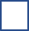  Kod pocztowy, miejscowość_______________________________________Ulica, numer budynku, numer lokalu
          PODANIE O ZWROT OPŁATY ZA KARTĘ POBYTUProszę o zwrot opłaty w wysokości _________________ z dnia ___________________dotyczącej karty pobytu  i przekazanie należności na rachunek bankowy:Powód składania podania o zwrot opłaty za kartę pobytu: ________________________________________________________________________________																								           Czytelny podpis wnioskodawcy